No.SMOI/BLR/EXPO/6A/2015-16/Bangalore         		   	         Date: 30-10-2015  ToDear Sir, Sub: Silk Mark Vanya Expo 2015 Bangalore from 15th to 20th Dec 2015 at Bangalore  –         regarding. 				**************Silk Mark Organisation of India Bangalore Chapter is organising an  Exhibition cum Sale of “Silk Mark Vanya Silk Expo 2015  Bangalore from 15th to 20th  Dec 2015,  (6 days).   in the city of Bangalore at  Safina Plaza, Infantry Road. All Authorised Users of SMOI are invited to participate and utilize the opportunity to display and sell the Silk products at the Expo. Expo details as follows:	Mode of payment1. D.D / at par Cheque drawn in favour of ‘Silk Mark Organisation of India’, payable at Bangalore2. Direct payment through CA No 1198237684  Central Bank of India, Rajaji Nagar, Bangalore-10     or RTGS (IFSC No:CBIN0281200),   Payment and confirmation of stall will be informed after     receiving full stall rent only.Pre- Qualification Criteria 1. 100% Pure silk products only will be allowed to display and sell  in the Expo.2. All products shall invariably be tagged with Silk Mark Labels and Price tags.3. Only Authorised Users are allowed to participate in the Expo.Cancellations  Charge 25 % on stall Rent   on or before 11-12-15. No refund after the commencement of expoCredit Card FacilityCredit card facility will be made available at the Expo premises.However individual Telephone connections shall be made by the participant on their ownThe Authorised Users are welcome to avail the opportunity by sending the duly filled up enclosed stall booking form along with required D.D and company profile. 	The Stalls will be allotted on lottery basis due to limited stalls availability and confirmation of booking is on full payment of Stall rent..									       	         Yours faithfully,Encl: 1. Order cum profile form                               			                        [P.M.PANDI]   2. Expo Floor Plan 					                        Deputy Director (Insp.)/ Sr Executive             SILK MARK VANYA SILK EXPO 2015– BANGALOREORDER FORM FOR  BOOKING  OF STALLSToThe Deputy Director ( Insp.,) &Silk Mark Sr. Executive,Silk Mark Organisation of India.# 14, Vatal Nagraj Road,Okhalipuram,Bangalore-560021Sir, 	Sub: Silk Mark Vanya Silk Expo 2015 Bangalore  - Stall Booking -  Regarding	Ref: Your letter No: No.SMOI/BLR/EXPO/6A/2015-16 Bangalore date: 30-10-2015     *************We request you to book the  Stalls in the Exhibition cum Sale of “Silk Mark Vanya Silk Expo 2015  Bangalore  from 15th to 20st December 2015  at  Safina Plaza, Infantry Road, Bangalore-560 001 (6 days).We here by at par cheque/D.D No…………..& date ……………drawn in favour of “Silk Mark Organisation of India” payable at Bangalore for an amount of Rs ………… on   .………………………   bank is enclosed.We have deposited stall rent through our Bank by RTGS  i.e Central Bank of India  (IFSC No:CBIN0281200),  Rajaji Nagar, Bangalore 560 010 vide CA No. 1198237684   We here by request you to kindly the receipt of the fees and confirm the allotment of Stalls for making necessary arrangements of participation.DeclarationI/ We hereby declare that  a). We shall display and sale only 100% Pure Silk Products with Silk Mark Labels  b). We will affix Price Tags for all our 100 % silk products. c). We have read carefully all the rules and regulations of Silk Mark Expo and hereby explicitly       agree to comply with all the regulations contained in the overleaf. d). We further agree to comply with such other with such regulations as may be modified by the       exhibition authority from time to time.																			   Yours faithfully								Encl: DD / Cheque					                    	         	Authorised Signatory                  with StampPlace:Date:		Terms and conditionsExhibitor will be allowed to participate in the exhibition on payment of full amount of the stall rent, booked in advance of the scheduled date of commencement of the exhibition.Terms of refund as mentioned in the covering letter.All exhibitors will abide by the rules and regulations laid down by the organizers either verbally or in writing.The decision of the organizers will be final and binding on all concerned and in all matters relating to the exhibition.Any or all legal disputes will be strictly restricted to the jurisdiction of courts in Bangalore, India alone.The organizers shall be liberty to change the date, timing or venue of the exhibition owing to unavoidable circumstances or to cancel the exhibition for such reasons under advice to the exhibitors.The organizers will not be held responsible by the exhibitor for any mistakes or omissions etc.,Any loss or damage to goods suffered by the exhibitor or any part of the exhibition centre or to the goods belonging  to other exhibitors   in the exhibition  will be charged for by the organizers from the  exhibitor concerned  who shall make the payment for any such damage or lose forthwith to the organizers if and when called upon to do so.Any loss or damage to goods suffered by the exhibitor owing to pilferage , fire, rain, floods, riots, strike  or accident or any malicious motive, or during transport and carriage or in the premises of the exhibition centre owing to the same or any other reason whatsoever shall not be the responsibility of the  organizers  to the exhibitor concerned for any such loss or damage suffered by the exhibitorAll the participants has to produce & display the current valid AU’s Certificate.a). conversion of an allotted stall to free design is not permitted.b). The organizer reserve the rights to order exhibitors to make such alteration their stands as to       avoid interference with the display of other exhibitors.c). No alteration to the size of an exhibitor’s stand permitted without the prior approval of the       oraganiser.d). The organizers reserve the right to modify the layouts of stand sizes and business desk         (Table space) and gangways.e).  Interior designs of any exhibitor or any alteration are allowed only after ensured by the         organizer, the changes will not block  or box in other exhibitor stand.f). Though reasonable fixing may be made to the lush plywood wall of the stall, no alteration to      the fascia structure or the format is permitted.g). Stands may not over hang the allotted area, nor any obstruction permitted on      Gangways Fire points, Extinguishers or Emergency Exits.Sales Tax, VAT , General  Sales Tax Act requires all participants or the authorized dealers have to register with  Sales Tax/VAT departments to obtain temporary branch certificate from the sales Tax officers with whom the Sales Tax returns are being filed.No hoardings, banners etc will be allowed on the exhibition premises or on the roads in the  vicinity unless their designs specification, installations and location have been approved by the organizer. Such unauthorized display is liable to be removed by the organizer without notice.No material will be allowed to be taken out of the hall without valid exit pass obtained from the office authorized  by the organizer.All exhibitors are subject to general lien in favour of organizers for all sums whether for unpaid rental or otherwise, due from an exhibitor to the organiser.We have read carefully all the rules and regulations of Silk Mark Expo and hereby explicitly agree to comply with all the regulations contained therein. We further agree to comply with such other with such regulations as may be modified by the exhibition authority from time to time.Place:								Name:Date:								Company NameAU registration No:                                                                                            Designation:                                                                                            Signature with Stamp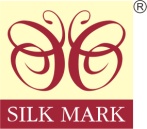 Your Assurance of Pure SilkBANGALORE CHAPTERSILK MARK ORGANISATION OF INDIA[Sponsored by Central Silk Board, Ministry of Textiles, Govt., of India]# 14, Vatal Nagraj Road, Oklipuram, Bangalore-21.Regd., No. 1054/2003-04                                            Ph: 080-2342 11441Duration	15th to 20th Dec 2015,  (6 days).    .15th to 20th Dec 2015,  (6 days).    .15th to 20th Dec 2015,  (6 days).    .2VenueSafina Plaza, Infantry Road, BangaloreSafina Plaza, Infantry Road, BangaloreSafina Plaza, Infantry Road, Bangalore3Timings11 a.m. to 8 p.m.11 a.m. to 8 p.m.11 a.m. to 8 p.m.4Stall SizeStall Rent Ser Tax -14.5%Total(i)3x2 mtr (Regular)Rs.50,000 Rs. 7250Rs. 570005Booking last date09-12-201509-12-201509-12-2015Sl.NoStallSizeStall Rent In Rs.Service Tax  14.5%TotalAmountper StallNo ofStallsrequiredTotal Amount in Rs13x2 mtr ( Regular)Rs.50,000/-Rs.7,250/-Rs.57,250/-